Cofnodion / MinutesCyfarfod GGLl Wrecsam / Wrexham LAG Meeting10.00yb, Dydd Iau 19fed Ebrill 2018/ 10.00am, Thursday 19th April 2018Siambr y Cyngor, Neuadd Plwyf Y Waun, Ffordd Caergybi, Y Waun, LL14 5NACouncil Chambers, Chirk Parish Hall, Holyhead Road, Chirk, LL14 5NALlofnod / Signature			----------------------------------------------------------------------Dyddiad / Date:			----------------------------------------------------------------------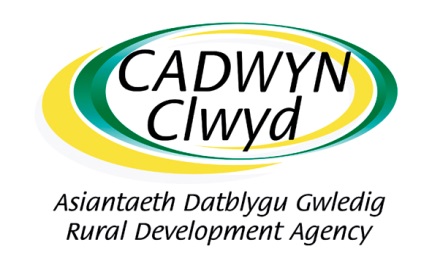 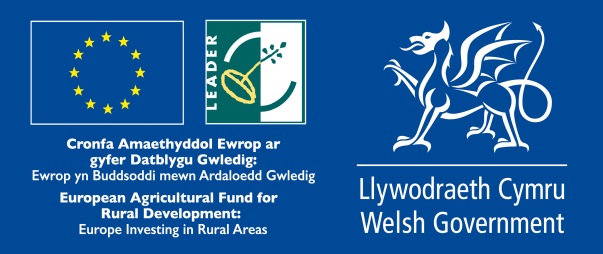 Croeso ac YmddiheuriadauAelodau yn bresennol: Mr Paul Mitchell, Mr Gary Brown, Ms Gill Stephen, Ms Rebecca Morgan, Ms Nicola Lewis Smith, Ms Susan Kempster, Mr David Darlington, Ms Jo Edwards, Ms Mabyn Pickering, Ms Wendy Sime, Ms Susan Gittins a Ms Lynn Williams.Hefyd yn bresennol: Ms Janine Beggan, Ms Lowri Owain, Mr Adam Bishop, Ms Delyth Jones, Mr Gwyn Rowlands, Ms Sarah Jones, Ms Helen Williams Ms Lowri Edwards, Ms Donna Hughes a Ms Catrin Gilkes (cyfieithydd).Ymddiheuriadau: Mr Gareth Evans.Ddim yn bresennol: y Cyng Terry Evans, Mr David Shiel, Mr John Gallanders, y Cyng Hugh Jones, Ms Rona Griffiths, Ms Rebecca Lowry, Ms Karen Bellis a Mr John Droog.Datganiadau o DdiddordebDatganodd Paul Mitchell ddiddordeb anariannol ym mhrosiect Gwella'r Golwg.Datganodd Jo Edwards diddordeb anariannol a Rebecca Morgan yn diddordeb ariannol ym mhrosiect Agor y Drysau Cegin.Cofnodion y Cyfarfod Diwethaf a Materion yn CodiCymeradwywyd y cofnodion a aeth David Darlington dros y materion sy'n codi. Eglurodd Adam Bishop fod amodau cymeradwyo GGLl yn cael eu gweithredu a'u cynnwys mewn llythyrau cymeradwyo cyllid. Symudodd Sue Kempster i gael y cofnodion i'w cymeradwyo ac eiliodd Mabyn Pickering y cynnig. Roedd pawb o blaid a chymeradwywyd y cofnodion.Diweddariad Rhaglen Datblygu GwledigRhoddodd Lowri Owain y wybodaeth ddiweddaraf ac aeth drwy daflen restr ffenestri EOI y Cynllun Datblygu Gwledig. Soniodd Lowri bod rownd 7 y Gronfa Datblygu Cymunedol Gwledig (CDCG) ar agor ar hyn o bryd tan 7fed o Fehefin gyda dyraniad o £1.5 miliwn. Bydd cylch saith yn cynnig cymorth ar gyfer is-fesurau 7.2 a 7.3 yn unig:• 7.2 - cefnogaeth i fuddsoddiadau wrth greu, gwella neu ehangu pob math o seilwaith ar raddfa fach, gan gynnwys buddsoddiadau mewn ynni adnewyddadwy ac arbed ynni• 7.3 - cefnogaeth ar gyfer seilwaith band eang, gan gynnwys creu, gwella ac ehangu, seilwaith band eang goddefol a darparu mynediad i e-lywodraeth band eang ac cyhoeddusAdroddiadau Chwarterol ac AllbynnauRhoddodd Adam Bishop drosolwg o'r Adroddiad Chwarterol a'r Allbynnau. Awgrymodd Susan Kempster y gallai fod yn syniad da i aelodau'r GGLl ymweld â phrosiectau a gefnogir gan LEADER, gan fod nifer rwan yn wedi cychwyn ac yn rhedeg yn iawn. Cymeradwyodd yr GGLl yr Adroddiad Chwarterol a'r Allbynnau.GWEITHREDU: Cadwyn Clwyd i drefnu taith i aelodau'r LAG i weld prosiectau a gefnogir gan LEADER.Adroddiadau AriannolCyflwynodd Delyth Jones yr adroddiad ariannol. Yn gyffredinol, ar draws prosiectau Wrecsam gwariant yw 18%, ac mae'r arian cyfatebol a dderbyniwyd yn 15%. Dywedodd Delyth fod yr ail-werthusiadau prosiect ar gyfer Llywodraeth Cymru wedi'u cwblhau a bod arian wedi'i symud rhwng themâu'r prosiectau gweithredu. Os cymeradwyir pob prosiect yn y cyfarfod heddiw yna mae cyfanswm o ychydig dros £600,000 yn weddill i'w ymrwymo rhwng y potiau Gweithredu a Chydweithredu. Er bod gwariant y prosiect ychydig yn arafach nag a ddisgwylir, dywedodd Delyth fod Cadwyn Clwyd yn dechrau derbyn ffurflenni hawlio grantiau gan sefydliadau allanol sy'n cael eu prosesu a'u talu ar hyn o bryd. Cymeradwyodd yr GGLl yr adroddiad ariannol.Cynigion ProsiectA2. Gwella'r Golwg - Cynllun Rheoli CoetiroeddRhoddodd Sarah Jones drosolwg. Derbyniodd y GGLl y sgoriau ar y daflen werthuso a phleidleisiwyd I’r prosiect gael ei gymeradwyo gydag 1 ymatal. Cymeradwyodd y GGLl gyfraniad o £5,600.00 o’r RhDG.A3. Ymgeisio am yr Awyr TywyllRhoddodd Sarah Jones drosolwg. Derbyniodd y GGLl y sgoriau ar y daflen werthuso a phleidleisiodd i'r prosiect gael ei gymeradwyo gydag 1 ymatal. Cymeradwyodd y GGLl gyfraniad o £20,945.00 o’r RhDG.GWEITHREDU: Sarah Jones i e-bostio'r GGLl gyda manylion yr ardal dan sylw.B2. Galwadau CynhadleddRhoddodd Gwyn Rowlands drosolwg. Derbyniodd y GGLl y sgoriau ar y daflen werthuso a phleidleisiodd i'r prosiect gael ei gymeradwyo gydag 1 ymatal. Cymeradwyodd y GGLl gyfraniad o £21,210.00 o’r RhDG.B3. AROS, BWYTA, GWNEUD - Peilot Cydweithredu a ChydweithioSoniodd Adam Bishop fod y prosiect wedi'i anfon at LlC am wiriad cymhwyster. Gan nad yw LlC wedi dod yn ôl atom eto bydd y prosiect yn cael ei ohirio ar gyfer y cyfarfod nesaf.C2. Astudiaeth Dichonoldeb Cludiant Cymunedol Canolfan RainbowRhoddodd Helen Williams drosolwg. Nodwyd nad yw'r arian cyfatebol wedi cael ei gadarnhau ac mae'r prosiect yn ceisio am gymeradwyaeth mewn egwyddor yn amodol ar yr arian cyfatebol. Derbyniodd y GGLl y sgoriau ar y daflen werthuso a phleidleisiodd prosiect gael ei gymeradwyo mewn egwyddor gydag 1 ymatal. Cymeradwyodd y GGLl gyfraniad o £7,070.00 o’r RhDG.C3. Prosiect Adeiladu Capasiti Cefn MawrNi wnaeth yr is-grŵp arfarnu GGLl sgorio'r cais hwn gan fod ganddynt ymholiadau yr oeddent eisio cael atebion iddynt yn gyntaf. Cyflwynwyd papur gyda ymatebion i'r ymholiadau yn y cyfarfod gyda thaflen sgorio newydd. Rhoddodd Helen Williams drosolwg o'r prosiect ac atebodd gwestiynau. Teimlai rhai aelodau nad oedd cydlynydd a gyflogir i weithio 2.5 diwrnod yr wythnos yn ddigonol i gyflawni'r hyn y mae'r cais yn bwriadu ei wneud. Eglurwyd bod y rhain yn enghreifftiau o'r math o bethau y byddai'r cydlynydd yn eu gwneud, a fydd yn cael ei nodi'n briodol ar ôl ymgynghoriad cymunedol. Cadarnhawyd hefyd y bydd y prosiect yn dibynnu'n fawr ar gyfer gwirfoddolwyr i gyflawni a rôl y cydlynydd yw cynnal y grŵp llywio. Derbyniodd y GGLl y sgorio arfaethedig gan Cadwyn Clwyd a phleidleisiodd i'r prosiect gael ei gymeradwyo gydag 1 ymatal. Cymeradwyodd y GGLl gyfraniad o £43,792.00 o’r RhDG.B1. Agor Drysau'r CeginNi wnaeth yr is-grŵp arfarnu GGLl sgorio'r cais hwn gan fod ganddynt ymholiadau yr oeddent eisio cael atebion iddynt yn gyntaf. Cyflwynwyd papur gyda ymatebion i'r ymholiadau yn y cyfarfod gyda thaflen sgorio newydd. Rhoddodd Donna Hughes drosolwg. Cadarnhawyd y bydd cynnyrch Cymraeg lleol yn cael ei ystyried. Derbyniodd y LAG y sgorio arfaethedig gan Cadwyn Clwyd a phleidleisiodd i'r prosiect gael ei gymeradwyo gydag 1 ymatal. Cymeradwyodd y GGLl gyfraniad o £30,888.00 o’r RhDG.UFANododd Rebecca Morgan fod cyllidebau CBSW yn dynn ac er bod Cyngor Sir Ddinbych a / neu Gyngor Sir y Fflint gydag arian ar gael i gyfateb â phrosiect, ni ddylai disgwyl y bob amser fod CBSW gydag arian ar gael hefyd.Soniodd Adam Bishop nad oedd neb wedi cysylltu â Chadwyn Clwyd i holi am ddod yn aelod o'r GGLl ers y cyfarfod diwethaf. Gofynnwyd i'r GGLl ledaenu'r gair bod sedd wag ar y GGLl. Byddai Cadwyn Clwyd yn fwy na pharod i drafod yr hyn sy’n gysylltiedig ag bod yn aelod o’r GGLl gydag unrhyw gysylltiad.GWEITHREDU: Aelodau'r GGLl i ledaenu'r gair bod swydd wag ar y GGLl a phwyntio unrhyw wirfoddolwyr posibl i gyfeiriad Cadwyn Clwyd.Dyddiad ac Amser y Cyfarfod Nesaf10yb, dydd Iau, 19eg o Orffennaf 2018 – y lleoliad i’w gadarnhauCyfarfod y is-grŵp: Rhwng 26ain a 28ain o Fehefin 2018 – i’w gadarnhauWelcome and Apologies.Members present: Mr Paul Mitchell, Mr Gary Brown, Ms Gill Stephen, Ms Rebecca Morgan, Ms Nicola Lewis Smith, Ms Susan Kempster, Mr David Darlington, Ms Jo Edwards, Ms Mabyn Pickering, Ms Wendy Sime, Ms Susan Gittins and Ms Lynn Williams.Also present: Ms Janine Beggan, Ms Lowri Owain, Mr Adam Bishop, Ms Delyth Jones, Mr Gwyn Rowlands, Ms Sarah Jones, Ms Helen Williams Ms Lowri Edwards, Ms Donna Hughes and Ms Catrin Gilkes (translator).Apologies: Mr Gareth Evans. Not Present: Cllr Terry Evans, Mr David Shiel, Mr John Gallanders, Cllr Hugh Jones, Ms Rona Griffiths, Ms Rebecca Lowry, Ms Karen Bellis and Mr John Droog. Declarations of Interest Paul Mitchell declared a non-pecuniary interest in the Improving the View project.Jo Edwards declared a non-pecuniary and Rebecca Morgan a Pecuniary interest in the Opening the Kitchen Doors project.Minutes of the Last Meeting and Matters of ArisingThe minutes were approved and David Darlington went over the matters arising. Adam Bishop explained that LAG conditions of approval are actioned and included in funding approval letters.  Sue Kempster moved for the minutes to be approved and Mabyn Pickering seconded the motion. All were in favour and the minutes were approved.Rural Development Programme UpdateLowri Owain gave an update and went through the RDP Scheme EOI Windows list sheet. Lowri mentioned that round 7 of the Rural Community Development Fund (RCDF) is currently open with an allocation of £1.5 million and closes 7 June 2018.  Round seven will only provide support for sub measures 7.2 and 7.3:7.2 - support for investments in the creation, improvement or expansion of all types of small scale infrastructure, including investments in renewable energy and energy saving7.3 - support for broadband infrastructure, including its creation, improvement and expansion, passive broadband infrastructure and provision of access to broadband and public e-governmentQuarterly Report and OutputsAdam Bishop gave an overview of the Quarterly Report and the Outputs. Susan Gittins suggested it might be a good idea for LAG members to visit some LEADER supported projects, now that a number are off the ground.  The LAG endorsed the Quarterly Report and the Outputs.ACTION: Cadwyn Clwyd to organise a trip for LAG members to see LEADER supported projects.Financial ReportsDelyth Jones presented the financial report. Overall across the Wrexham projects spend is 18%, and the match funding received is 15%. Delyth advised that the project re-evaluations for the Welsh Government were completed and funds have been moved between the themes of the implementation projects. If all projects are approved at the meeting then there is a total of just over £600,000 remaining to be committed between the Implementation and Co-operation pots. Although project expenditure is a bit slower than expected, Delyth mentioned that Cadwyn Clwyd is starting to receive grant claim forms through now from external organisations which are currently being processed and paid. The LAG endorsed the financial report.Project ProposalsA2. Improving the View – Woodland Management Plan Sarah Jones Provided an overview. The LAG accepted the scores on the appraisal sheet and the voted for the project to be approved with 1 abstention. The LAG approved an RDP contribution of £5,600.00. A3. Reaching for the Dark SkiesSarah Jones provided an overview. The LAG accepted the scores on the appraisal sheet and voted for the project to be approved with 1 abstention. The LAG approved an RDP contribution of £20,945.00. ACTION: Sarah Jones to email the LAG with details of the area covered by the project.B2. Conference CallsGwyn Rowlands provided an overview. The LAG accepted the scores on the appraisal sheet and voted for the project to be approved with 1 abstention. The LAG approved an RDP contribution of £21,210.00.B3. STAY, EAT, DO – Cooperation and Collaboration PilotAdam Bishop mentioned that the project has been sent to WG for an eligibility check. As WG has not come back to us yet the project will be deferred for the next meeting.C2. Rainbow Community Transport Feasibility StudyHelen Williams provided an overview. It was noted that the match funding is not confirmed and the project is seeking an approval in principle subject to the match funding being attained. The LAG accepted the scores on the appraisal sheet and voted for the project to be approved in principle with 1 abstention. The LAG approved an RDP contribution of £7,070.00.C3. Cefn Mawr Capacity Building ProjectThe LAG appraisal sub-group did to not score this application as they had a number of queries they wanted answers to first.  A paper with responses to the queries was tabled at the meeting with a new scoring sheet. Helen Williams provided an overview of the project and answered questions.  Some members felt that a coordinator employed to work 2.5 days a week was not sufficient to achieve what the application sets out to do. It was explained that these were examples of the type of things the coordinator would be doing, which will be properly identified after a community consultation. It was also confirmed the project will be depending a lot for volunteers to be delivering and the role of the coordinator is to hand held the steering group. The LAG accepted the proposed scoring by Cadwyn Clwyd and voted for the project to be approved with 1 abstention. The LAG approved an RDP contribution of £43,792.00. B1. Opening the Kitchen DoorsThe LAG appraisal sub-group did to not score this application as they had a number of queries they wanted answers to first.  A paper with responses to the queries was tabled at the meeting with a new scoring sheet. Donna Hughes provided an overview. It was confirmed that local Welsh produce will be considered. The LAG accepted the proposed scoring by Cadwyn Clwyd and voted for the project to be approved with 1 abstention. The LAG approved an RDP contribution of £30,888.00.AOBRebecca Morgan noted that WCBC budgets were tight and that whist Denbighshire County Council and/or Flintshire County Council might have funds available to match a particular cooperation project, it was not always the case that WCBC would be able to and it must not be assumed they could.  Match funding from WCBC should be agreed by WCBC before they are named as funders in applications.Adam Bishop mentioned that no one had approached Cadwyn Clwyd to ask about becoming a LAG member since the last meeting.  The LAG was asked to spread the word that there was a vacant seat on the LAG.  Cadwyn Clwyd would be more than happy to discuss what was involved with any contacts they might have.ACTION: LAG members to spread the word that there was a vacancy on the LAG and point any potential volunteers in the direction of Cadwyn Clwyd.Date & Time of Next Meeting10am, Thursday 19th  July 2018 – location to be confirmedSub-Group AppraisalsThe next application appraisals sub-group meeting will be held either on the 26th, 27th or 28th of June 2018 – TBC.